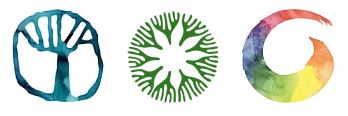 2024 metų priėmimo į Valdorfo mokyklas Vilniuje ANKETA(pildydami anketą, plėskite langelius pagal poreikį)I. Pagrininiai duomenys  Prioriteto tvarka (nuo 1 iki 3) nurodykite mokyklą (-as), kurioje norėtumėte ugdyti savo vaiką:II. Duomenys apie vaiką ir tėvusLankyti darželiai:Šeimos kontaktinė informacija – mama, tėtis, globėjai, kt. Vardas, pavardė, telefonai, el.pašto adresai, gyvenamosios vietovės/rajono pavadinimas (kur gyvena vaikas).Ar vaikas turi sveikatos problemų, apie kurias turėtų žinoti mokytojai? Parašykite jeigu Jums yra žinomi arba vaikui buvo nustatyti vystymosi, elgesio ar emociniai sutrikimai.Šeimos požiūris į ekranus. Kiek laiko per dieną/savaitę vaikas praleidžia prie televizoriaus, kompiuterio, planšetės, išmanaus telefono, kitų įrenginių su ekranais?Užpildykite, jeigu vaiko broliai/seserys lanko Valdorfo pedagogika grindžiamą ugdymo įstaigą.Nurodykite kurią įstaigą lanko, vaiko vardą, grupę / klasę.Užpildykite, jeigu vaiko tėvai/vienas iš tėvų dirba Valdorfo pedagogika grindžiamoje ugdymo įstaigoje.Nurodykite asmenį, įstaigą ir pareigas. III. MotyvacijaParašykite, kodėl norėtumėte leisti savo vaiką į Valdorfo pedagogika grindžiamą mokyklą?Dėl kokių priežasčių renkatės mokyklą, kurią prioriteto tvarka nurodėte pirmu numeriu? Kokie Jūsų lūkesčiai mokyklai?SVARBU Pateikdami anketą Jūs patvirtinate kad esate susipažinę:su Valdorfo pedagogika ir žinote, kad mokykloje ugdymas organizuojamas vadovaujantis Valdorfo pedagogine sistema;su mokyklų mokesčio sistemomis. Pateikdami anketą sutinkate:kad anketoje pateikti duomenys būtų tvarkomi mokinių priėmimo į Vilniaus Valdorfo mokyklas proceso organizavimui;kad gali būti renkami papildomi duomenys susisiekiant su ankstesne vaiko ugdymo įstaiga.`			Anketą užpildžiusio asmens vardas, pavardė, parašas. Galite pasirašyti ir el.parašu. Data:Dėkojame už atsakymus.Bendro priėmimo į Vilniaus Valdorfo mokyklas grupėVaiko vardas (-ai):Gimimo data:Pavardė (-ės):Prašoma priimti į 1klasę nuo 2024 rugsėjo 1 d.Vilniaus Valdorfo MokyklaVilniaus Valdorfo Žalioji MokyklaVilniaus Valdorfo Atviroji Mokykla2024-01-__